Teorijas materiāls 2. un 6. uzdevumamSkaitļa pierakstsRisinot uzdevumus, jāzina atšķirība starp skaitli un ciparu, jāzina, kas ir naturāls skaitlis, jāprot salīdzināt divus naturālus skaitļus, novērtēt izteiksmes vērtību. Atceries! Cipari ir simboli, kurus izmantojam skaitļu pierakstīšanai. Ir desmit cipari: 0; 1; 2; 3; 4; 5; 6; 7; 8; 9. Līdzīgi kā no burtiem mēs veidojam vārdus, tā no cipariem mēs veidojam skaitļus. Piemēram, divciparu skaitlis 14, viencipara skaitlis 7.Atceries! Naturāli skaitļi ir skaitļi, kas rodas skaitīšanas rezultātā: 1; 2; 3; 4; 5; 6; 7; 8; 9; 10; 11; 12; 13; …
Iegaumē, ka mazākais naturālais skaitlis ir 1, skaitlis 0 nav naturāls skaitlis.Uzdevumu piemēriAtrodi vislielāko piecciparu skaitli, kuram ceturtais cipars (desmitu cipars) ir lielāks nekā piektais cipars (vienu cipars), trešais cipars lielāks nekā ceturtā un piektā cipara summa, otrais cipars ir lielāks nekā trešā, ceturtā un piektā cipara summa, bet pirmais cipars ir lielāks nekā visu pārējo ciparu summa!Atrisinājums. Meklētais piecciparu skaitlis ir 95210. Pamatosim, ka vēl lielāku skaitli nevar iegūt. Tā kā jāmeklē vislielākais skaitlis, tad pirmajam ciparam jābūt iespējami lielam, tas ir, 9. Tātad pārējo četru ciparu summa nedrīkst pārsniegt 8. Visiem cipariem jābūt dažādiem, jo katrs cipars ir lielāks nekā tam sekojošo ciparu summa. Tūkstošu cipars nevar būt lielāks kā 5, jo jau , ko nevar izteikt kā trīs dažādu ciparu summu. Tātad, lai atrastu lielāko piecciparu skaitli, tūkstošu ciparam jābūt 5 un tas nozīmē, ka simtu, desmitu un vienu cipars attiecīgi var būt tikai 2, 1 un 0. Līdz ar to lielākais piecciparu skaitlis, kam izpildās prasītās īpašības, ir 95210.Vai ir tāds naturāls četrciparu skaitlis ar šādu īpašību: ja skaitļa pēdējo ciparu pārceļ uz skaitļa sākumu, tad iegūst četrciparu skaitli, kas ir 6 reizes mazāks nekā sākotnējais skaitlis?Atrisinājums. Nē, nav tāds skaitlis. Apzīmēsim sākotnējo četrciparu skaitli ar , bet iegūto četrciparu skaitli ar . Tādā gadījumā . Tā kā vienādojuma kreisajā pusē iegūstam pāra skaitli, tad  ir pāra skaitlis. Tātad  pēdējais cipars ir pāra cipars. Tas nevar būt 0, jo tad  nebūtu četrciparu skaitlis. Tātad četrciparu skaitļa  pēdējā cipara mazākā iespējamā vērtība ir 2 un tas nozīmē, ka  pirmais cipars nav mazāks 2. Pat tādā gadījumā, ja mēs izvēlētos pašu mazāko četrciparu skaitli ar šādu īpašību, tas ir, skaitli 2000, to reizinot ar 6, jau iegūst piecciparu skaitli, bet  ir četrciparu skaitlis, tātad tas nav iespējams.Ievēro! Ja skaitlī nav zināmi kādi cipari, tos var apzīmēt ar burtiem, taču, lai nerastos pārpratumi, tādā gadījumā virs skaitļa tiek vilkta horizontāla svītra, piemēram, trīsciparu skaitlis , četrciparu skaitlis .Pierādi, ka, uzrakstot vienu otram galā divus naturālus divciparu skaitļus, iegūst lielāku skaitli nekā šos pašus divciparu skaitļus sareizinot!Atrisinājums. Pirmo divciparu skaitli apzīmēsim ar , bet otro – ar . Uzrakstot šos skaitļus vienu otram galā, iegūsim skaitli , kas ir lielāks nekā četrciparu skaitlis, kuram pēdējie divi cipari ir nulles, tas ir, . Skaitli, kuram pēdējie divi cipari ir nulles varam izteikt kā , bet divciparu skaitļa reizinājums ar trīsciparu skaitli ir lielāks nekā divu divciparu skaitļu reizinājums . Līdz ar to esam pierādījuši, ka .Tālāk dotie piemēri vairāk paredzēti 7.-9. klases skolēniem, bet tos var izmantot arī jaunāku klašu skolēni.Ievēro! Divciparu skaitli varam izteikt kā , trīsciparu skaitli – kā  utt. Piemēram, .Zelmas dzīvokļa numurs ir divciparu skaitlis un tam piemīt šāda īpašība: saskaitot tā ciparu summu un tā ciparu reizinājumu, atkal iegūst šo pašu skaitli. Atrodi visus tādus divciparu skaitļus, kam piemīt šāda īpašība!Atrisinājums. Apzīmējot meklētos divciparu skaitļus ar , iegūstam vienādojumu 
 jeb . Iznesot  pirms iekavām, iegūstam . Reizinājums ir vienāds ar 0, ja kāds no reizinātājiem ir vienāds ar 0. Tā kā , jo tas ir divciparu skaitļa pirmais cipars, tad
 jeb , bet  var būt jebkurš nenulles cipars. Tātad minētā īpašība piemīt visiem divciparu skaitļiem, kuru vienu cipars ir 9, tas ir, 19, 29, 39, 49, 59, 69, 79, 89, 99.Leonards izvēlējās patvaļīgu trīsciparu skaitli, pareizināja to ar 2 un tam galā pierakstīja sākotnējo skaitli. Vai viņa iegūtais skaitlis noteikti dalās ar 23?Atrisinājums. Jā, noteikti dalās. Apzīmējam sākotnējo skaitli ar . Skaitlim  pierakstīt galā  ir tas pats, kas skaitli  reizināt ar 1000 un tad tam pieskaitīt . Tātad iegūstam skaitli 
. Tā kā reizinātājs 2001 dalās ar 23 (), tātad arī iegūtais skaitlis  noteikti dalās ar 23.Dots, ka  un  ir naturāli divciparu skaitļi. Skaitli  iegūst, pierakstot skaitlim  galā skaitli ; skaitli  iegūst, pierakstot skaitlim  galā skaitli . Zināms, ka  dalās ar 91. Pierādi, ka .Atrisinājums. Apzīmējam , , tad , bet . Līdz ar to.No uzdevumā dotā  dalās ar 91. Tā kā skaitļu 99 un 91 lielākais kopīgais dalītājs ir 1, tad  dalās ar 91. Ievērojam, ka  (89 iegūst, ja atņem no lielākā divciparu skaitļa mazāko divciparu skaitli). Tāpēc vienīgā iespēja, ka  jeb , kas arī bija jāpierāda.Četrciparu skaitlim pārlika ciparus citā secībā. Pierādi, ka sākotnējā un iegūtā skaitļa starpība dalās 
ar 9.Atrisinājums. Apzīmējam četrciparu skaitli ar . Vienādības labajā pusē sadalām saskaitāmos  Uzrakstām citu četrciparu skaitli, kas sastāv no šiem pašiem cipariem un līdzīgā veidā sadalām saskaitāmajos, kur viens no saskaitāmajiem ir visu četru ciparu summa . Aprēķinot abu šo skaitļu starpību, ievērojam, ka saskaitāmie  saīsinās. Katrs no atlikušajiem saskaitāmajiem dalās 9, jo katrs saskaitāmais satur kādu no reizinātājiem 9, 99, 999 un, ja viens no reizinātājiem dalās 9, tad arī reizinājums dalās ar 9. Tā kā katrs no saskaitāmajiem dalās ar 9, tad arī aprēķinātā starpība dalās ar 9.Profesora Cipariņa klubs2023./2024. mācību gads1. kārtas uzdevumi1. uzdevumsKādā vējainā rudens dienā Kristīne uzrakstīja divas vienādības. Pēkšņi uzpūta stiprs vējš un visas iekavas tika aizpūstas prom, bet darbību zīmes aizsedza sapūstās kļavu lapas. Saliec darbības zīmes (“”, “”, “” un “”) un iekavas tā, lai dotās vienādības būtu patiesas! 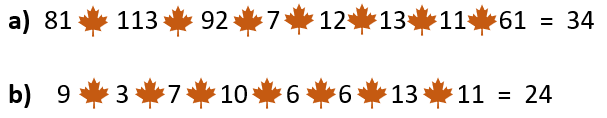 2. uzdevumsProfesors Cipariņš iedeva savam vectēvam seifā uzglabāt PCK atrisinājumus. Kad atrisinājumi bija nepieciešami, atklājās, ka vectēvs ir aizmirsis seifa kodu, tomēr dažus faktus viņš atceras:seifa kods ir septiņciparu skaitlis, kura pirmais cipars ir divas reizes mazāks nekā pēdējais cipars;koda veidotais skaitlis dalās ar 9;nodzēšot pirmo un pēdējo koda ciparu, iegūst piecciparu skaitli, kuru sadalot reizinātājos, iegūst piecus dažādus pēc kārtas esošus pirmskaitļus.Palīdzi Profesoram Cipariņam noskaidrot vectēva seifa kodu!3. uzdevumsDagnijai uz galda ir  rūtiņu lapa, kur katrā rūtiņā ir ierakstīt kāds no burtiem P, C, K (skat. 1. att.). Dagnija katru rītu rūtiņu lapā vienu reizi izlasa frāzi “PCK”, sākot lasīt no centra rūtiņas un pārvietojoties uz rūtiņu, kurai ir kopīga mala vai stūris ar iepriekšējo rūtiņu. Cik rītus Dagnija var izlasīt “PCK” dažādos veidos?  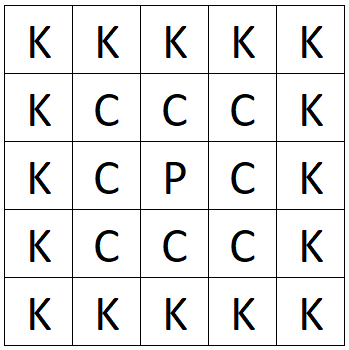 1. att.4. uzdevums Pirmzemes naudas valūta ir alfoni. Katras monētas vērtība ir pirmskaitlis, kas mazāks nekā 50. Piemēram, monēta ar vismazāko vērtību ir 2 alfoni. Pirmzemē visus maksājumus var samaksāt ar veselu skaitu monētu. Kāda ir mazākā naudas summa, kuras precīzai samaksāšanai nepieciešamas vismaz 3 monētas? Maisā ir sešas dažādas vērtības monētas. Katrs no trim draugiem izņem divas monētas no maisa. Kāda ir mazākā iespējamā naudas summa maisā, ja visi trīs draugi ir izņēmuši vienādu naudas daudzumu?Pierādi, ka ir tikai viens komplekts ar piecām monētām, kuras var sakārtot augošā secībā tā, lai katru divu blakus esošu monētu starpība ir 6 alfoni, pat tad, ja Pirmzemē monētu vērtības būtu arī tādi pirmskaitļi, kas ir lielāki nekā 50!5. uzdevumsEzītis meža ielokā iestaigāja taciņu daudzstūra formā. Pēc tam viņš iestaigāja taisnu taciņu pāri daudzstūrim, sadalot to divās daļās – piecstūrī un sešstūrī. Cik malu varēja būt sākotnējo taciņu veidotajam daudzstūrim?Uzdevumi 8. un 9. klašu skolēniem6. uzdevumsKāds var būt četrciparu skaitlis, kurš kļūst četras reizes lielāks, kad tā ciparus uzraksta pretējā secībā?7. uzdevumsKāds var būt mazākais skaitlis, kuram nodzēšot pirmo ciparu, tas kļūst 73 reizes mazāks?